Государственное учреждение образования«Средняя школа №1 г.Дятлово»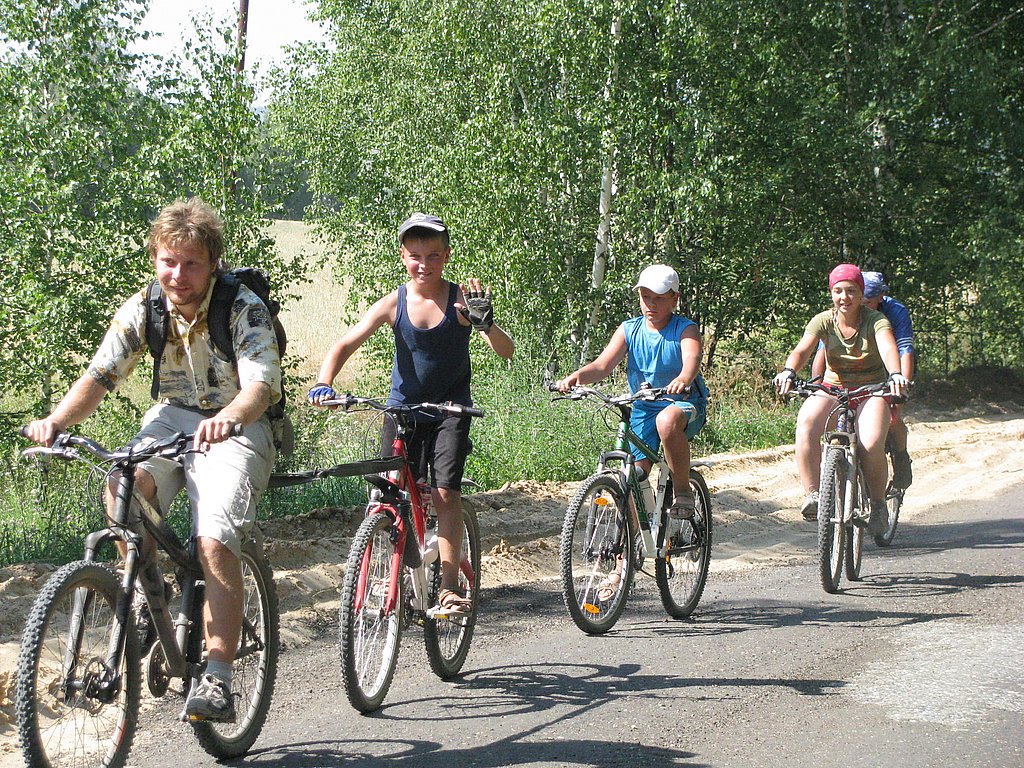 «Велоазбука родного края»Дятлово, 20211.Наименование проекта: «Велоазбука родного края» (создание на базе государственного учреждения образования «Средняя школа № 1 г.Дятлово» веломаршрутов Дятловщины)1.Наименование проекта: «Велоазбука родного края» (создание на базе государственного учреждения образования «Средняя школа № 1 г.Дятлово» веломаршрутов Дятловщины)2.Срок реализации проекта: 1 год с начала реализации проекта2.Срок реализации проекта: 1 год с начала реализации проекта3.Организация-заявитель, предлагающая проект: государственное учреждение образования «Средняя школа № 1 г.Дятлово»3.Организация-заявитель, предлагающая проект: государственное учреждение образования «Средняя школа № 1 г.Дятлово»4.Цель проекта: повышение интереса обучающихся к истории родного края через развитие велотуризма; организация активного отдыха и обучения в каникулярное время, направленные на воспитание гражданственности и патриотизма средствами туризма и краеведения4.Цель проекта: повышение интереса обучающихся к истории родного края через развитие велотуризма; организация активного отдыха и обучения в каникулярное время, направленные на воспитание гражданственности и патриотизма средствами туризма и краеведения5.Задачи, планируемые к выполнению в рамках реализации проекта: повысить интерес обучающихся, педагогов и родительской общественности к организации досуга как средства укрепления здоровья;создать условия для популяризации и развития велотуризма как вида спорта;повысить имидж школы и обеспечить её конкурентоспособность на рынке образовательных услуг5.Задачи, планируемые к выполнению в рамках реализации проекта: повысить интерес обучающихся, педагогов и родительской общественности к организации досуга как средства укрепления здоровья;создать условия для популяризации и развития велотуризма как вида спорта;повысить имидж школы и обеспечить её конкурентоспособность на рынке образовательных услуг6.Целевая группа: все участники образовательного процесса учреждения образования ( с 14 лет)6.Целевая группа: все участники образовательного процесса учреждения образования ( с 14 лет)7. Краткое описание мероприятий в рамках проекта: организация работы объединений по интересам туристско-краеведческого профиля;приобретение необходимой дорожной велотехники, туристического снаряжения; оборудование на территории учреждения образования велостоянки;организация обучения желающих катанию на велосипеде;организация и проведение велопоходов по району;создание интерактивной велокарты туристических маршрутов «Неповторимая Дятловщина»7. Краткое описание мероприятий в рамках проекта: организация работы объединений по интересам туристско-краеведческого профиля;приобретение необходимой дорожной велотехники, туристического снаряжения; оборудование на территории учреждения образования велостоянки;организация обучения желающих катанию на велосипеде;организация и проведение велопоходов по району;создание интерактивной велокарты туристических маршрутов «Неповторимая Дятловщина»8. Общий объем финансирования (в долларах США): 20 000 8. Общий объем финансирования (в долларах США): 20 000 Источник финансированияОбъем финансирования (в долларах США)Средства донора19 000Софинансирование1 0009.Место реализации проекта (область/район, город): Республика Беларусь, Гродненская область, г. Дятлово, государственное учреждение образования «Средняя школа № 1 г.Дятлово»9.Место реализации проекта (область/район, город): Республика Беларусь, Гродненская область, г. Дятлово, государственное учреждение образования «Средняя школа № 1 г.Дятлово»10.Контактное лицо: инициалы, фамилия, должность, телефон, адрес электронной почтыО.М. Пацынович, директор государственного учреждения образования «Средняя школа № 1 г. Дятлово», тел. 80156363137, dtsh1@mail.grodno.by10.Контактное лицо: инициалы, фамилия, должность, телефон, адрес электронной почтыО.М. Пацынович, директор государственного учреждения образования «Средняя школа № 1 г. Дятлово», тел. 80156363137, dtsh1@mail.grodno.by1.The name of the project: "Veloazbuka of the native land" (creation of cycle routes of the Dyatlovo region on the basis of the state educational institution "Secondary school No. 1 in Dyatlovo")1.The name of the project: "Veloazbuka of the native land" (creation of cycle routes of the Dyatlovo region on the basis of the state educational institution "Secondary school No. 1 in Dyatlovo")2.Duration of the project: 1 year from the beginning of the project2.Duration of the project: 1 year from the beginning of the project3.Organization-applicant proposing the project: government agency education "Secondary School No. 1 in Dyatlovo"3.Organization-applicant proposing the project: government agency education "Secondary School No. 1 in Dyatlovo"4.Purpose of the project: increasing the interest of students in the history of their native land through the development of cycling tourism; organization of outdoor activities and training in vacation time aimed at education of citizenship and patriotism by means of tourism and local history4.Purpose of the project: increasing the interest of students in the history of their native land through the development of cycling tourism; organization of outdoor activities and training in vacation time aimed at education of citizenship and patriotism by means of tourism and local history5. Tasks planned for implementation within the framework of the project:To increase the interest of students, teachers and parenting the public to the organization of leisure as a means of health promotion; Create conditions for the popularization and development of cycling tourism as a type sports;Improve the image of the school and ensure its competitiveness in the market educational services5. Tasks planned for implementation within the framework of the project:To increase the interest of students, teachers and parenting the public to the organization of leisure as a means of health promotion; Create conditions for the popularization and development of cycling tourism as a type sports;Improve the image of the school and ensure its competitiveness in the market educational services6. Target group: all participants in the educational process of the institution education (from 14 years old)6. Target group: all participants in the educational process of the institution education (from 14 years old)7. Brief description of project activities:Organization of work of associations for the interests of tourism and local lore profile;Purchase of the necessary road cycling equipment, tourist equipment;Equipment on the territory of the educational institution of the bicycle parking;Organization of training for those wishing to ride a bike;Organization and conduct of cycling trips in the area;Creation of an interactive cycling map of tourist routes "Unique Dyatlovschina"7. Brief description of project activities:Organization of work of associations for the interests of tourism and local lore profile;Purchase of the necessary road cycling equipment, tourist equipment;Equipment on the territory of the educational institution of the bicycle parking;Organization of training for those wishing to ride a bike;Organization and conduct of cycling trips in the area;Creation of an interactive cycling map of tourist routes "Unique Dyatlovschina"8. Total Funding (in USD): 20,0008. Total Funding (in USD): 20,000Funding sourceFunding volume (in USD)Donor funds19,000Co-financing1,0009.Location of the project (region / district, city): Republic of Belarus, Grodno region, Dyatlovo, state educational institution "Secondary school number 1 in Dyatlovo"9.Location of the project (region / district, city): Republic of Belarus, Grodno region, Dyatlovo, state educational institution "Secondary school number 1 in Dyatlovo"10.Contact person:initials, surname, position, phone number, email address O. M. Patsynovich, director of a state educational institution "Secondary school No. 1 in Dyatlovo", tel. 80156363137, dtsh1@mail.grodno.by10.Contact person:initials, surname, position, phone number, email address O. M. Patsynovich, director of a state educational institution "Secondary school No. 1 in Dyatlovo", tel. 80156363137, dtsh1@mail.grodno.by